Publicado en Madrid el 31/07/2017 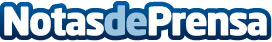 Las nuevas pantallas táctiles LED de gran formato empiezan a sustituir a las conocidas PDIsLa tecnología de posicionamiento por malla de infrarrojos ubicadas en el marco o en propio cristal permite avanzar en la interactividad táctil y remotaDatos de contacto:Soledad OlallaNota de prensa publicada en: https://www.notasdeprensa.es/las-nuevas-pantallas-tactiles-led-de-gran Categorias: E-Commerce Recursos humanos Consumo http://www.notasdeprensa.es